Billerica First Parish Church   (Photo Source Lowell Sun)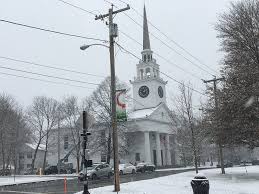 Community safetyIn 2016, the Town of Billerica’s violent crime rate was 75% lower than the national average and 73% lower than the Massachusetts average. The property crime rate was 81% lower than the national average and 70% lower than the Massachusetts average. Data Source: www.cityrating.com/crime-statisticsSchoolsParker Elementary School (K – 5)Great Schools Rating: 4/10Kennedy Elementary School (K – 5)Great Schools Rating: 7/10Hajjar Elementary School (K – 5)Great Schools Rating: 4/10Dutile Elementary School (K – 5)Great Schools Rating: 5/10Ditson Elementary School (K – 5)Great Schools Rating: 5/10Marshall Middle School (6 – 8)Great Schools Rating: 6/10Locke Middle School (6 – 8)Great Schools Rating: 5/10Billerica Memorial High School (9 – 12)Great Schools Rating: 5/10Shawsheen Valley Technical High School (9 – 12)Great Schools Rating: 7/10High School Graduation RateData Sources: GreatSchools.org; MA Dept. of Elementary & Secondary Education District ProfilesDEMOGRAPHICSPoverty Rate: 4.3%Data Source: American FactFinder, U.S. Census BureauLocal AmenitiesThere are many shopping plazas within Billerica, including three supermarkets. Additionally, Billerica is only a short drive away from both the Pheasant Lane Mall in Nashua, NH, and the Burlington Mall in Burlington, MA.Billerica offers many events and programs in town for kids and families including outdoor movie nights in the summer and a variety of other programs including sports and drama. The town also has many parks and conservation areas with hiking trails available to the public.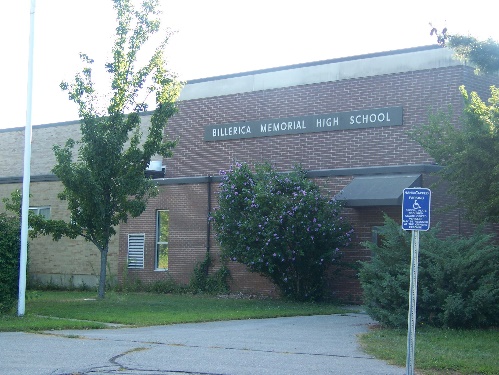 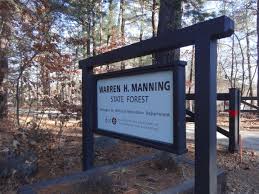 Billerica Memorial High School/Manning State Forest   (Photo Source: Billerica Minuteman)MAP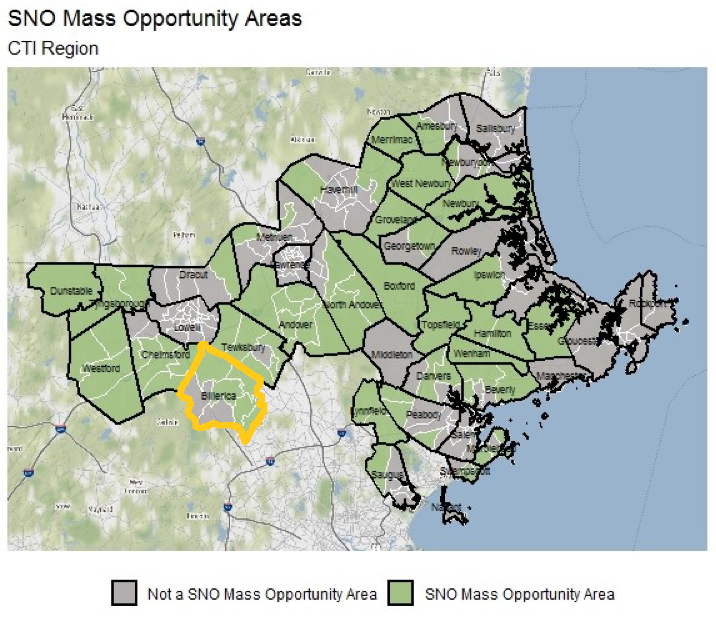 OVERVIEWBillerica is a suburban community of 42,791 residents located south of Lowell in Middlesex County. The town is located along the Concord River, and near the Merrimack River. Most families in town live in single-family homes, however there are also multi-family homes and apartments available.TransportationMost residents of Billerica rely on a car for transportation; Route 3 runs through town and I-495 is a short drive away. The LRTA 3, 13, and 14 buses provide the town’s public transportation. Billerica has its own Commuter Rail Station; however, some parts of town are closer to the Wilmington Commuter Rail Station.Billerica Memorial High School91.0%Massachusetts87.9%Race/Ethnicity%White87.9%Asian7.0%American Indian and Alaska Native0.5%Hispanic or Latino4.3%Black/African American4.0%Native Hawaiian and Other Pacific Islander0.1%Other2.5%Age Group%Under 55.3%Age 5-1714.3%Age 18-6465.6%Age 65 and older14.8%